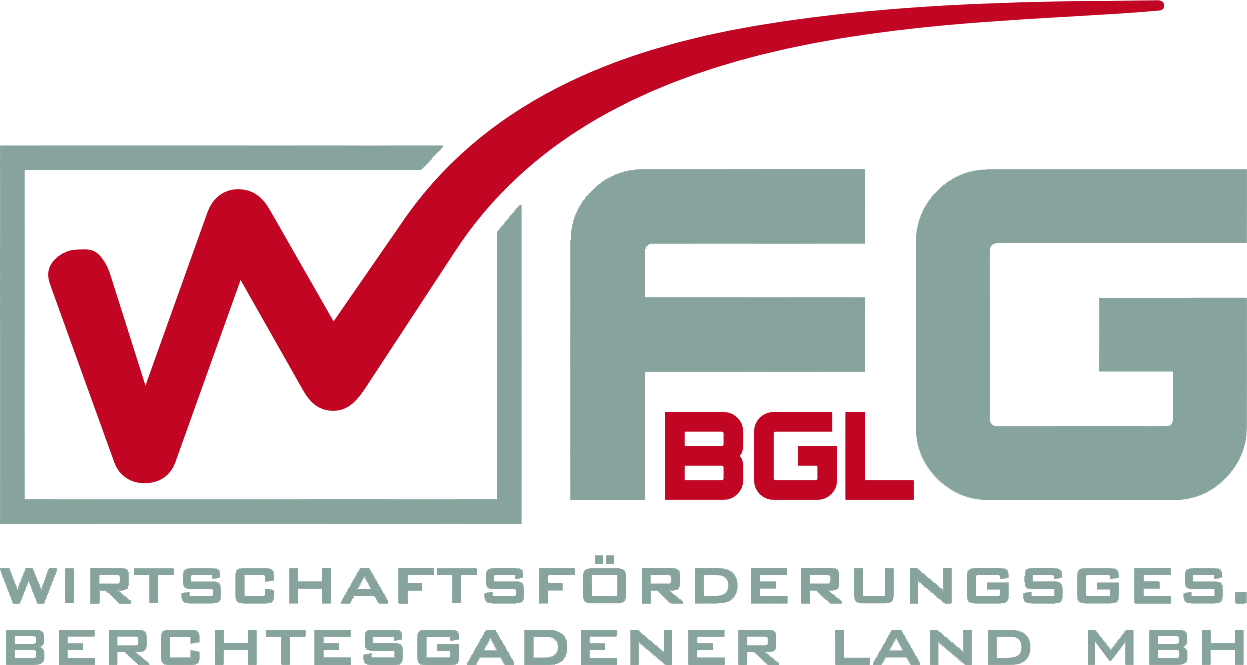 Europäischer Wachstumschampion aus dem Berchtesgadener LandASCO GmbH  holt zweimal FOCUS-Award - Digitalbonus unterstützt InnovationenBerchtesgadener Land - Ein europäischer Wachstumschampion kommt aus dem Berchtesgadener Land. Die Firma ASCO GmbH war 2016 erneut eines der 500 deutschen Unternehmen mit dem stärksten Umsatzwachstum. Jetzt erhielt Geschäftsführer Sylvio Matthäß den Förderbescheid Digitalbonus zur Unterstützung weiterer zukunftsweisender, digitaler Innovationen.Die ASCO GmbH ist einer der führenden Hersteller von Langabkantmaschinen und vollautomatischer Biegezentren die zur Herstellung von Profilen im Dach und Fassadenbereich an Gebäuden verwendet werden. Ihre Kunden sind vorwiegend im Baubereich tätige Spenglereien, Hallenbauer und Kantdienstleister. „ASCO ist eines der Vorzeigeunternehmen im Wirtschaftsraum Berchtesgadener Land: hohe Wertschöpfung, internationale Ausrichtung, attraktiver Arbeitgeber“, so der Geschäftsführer der Wirtschaftsförderung Berchtesgadener Land (WFG BGL), Dr. Thomas Birner. Starker PersonalaufbauDie Erfolgsgeschichte des noch jungen Unternehmens ist in der Tat beeindruckend. 2016 erhielt ASCO den Focus-Award „Wachstumschampion“ zum zweiten Mal in Folge. Er wird Unternehmen mit dem größten Umsatzwachstum in  Deutschland verliehen. Auch in der renommierten Financial Times wird der innovative Betrieb erwähnt, da er mittlerweile sogar zu einem der wachstumsstärksten Unternehmen Europas gekürt wurde. Mit dem Wachstum einher geht ein starker Personalaufbau. Davon dass ASCO die hochqualifizierten Fachkräfte für das Berchtesgadener Land und seine Bergwelt begeistern kann, ist Geschäftsführer Sylvio Matthäß überzeugt. „Wir beteiligen unsere Mitarbeiter am Unternehmenserfolg und pflegen einen offenen und fairen Umgang. Der attraktive Unternehmensstandort in Bischofswiesen mit seinem hohen Freizeitwert ist vor allem für zugereiste Arbeitnehmer ein wichtiger Entscheidungsgrund. Gleichzeitig profitieren wir von der Nähe zum Universitätsstandort Salzburg und erreichen unsere Kunden über die gute Verkehrsanbindung und das schnelle Internet.“ Digitale ZukunftsinvestitionDie enge Zusammenarbeit mit den Kunden ist auch ein Erfolgsgeheimnis des Unternehmens. „Wir übernehmen Wünsche und Anregungen unserer Kunden schnell in die Serienproduktion und entwickeln gemeinsam die Maschinen von Morgen“, so Matthäß.  So sei zum Beispiel ein patentiertes Biegesystem entstanden, welches den Kunden eine vorher nie dagewesene Profilvielfalt erlaubt. Eine Selbstverständlichkeit ist für den ASCO-Geschäftsführer, in der Digitalisierung vorne mit dabei zu sein. Für Zukunftsinvestitionen nutzt er das bayerische Programm „Digitalbonus“ (www.digitalbonus.bayern). Künftig werden die Kunden die Profildaten auf der Baustelle mit ihren Handys erfassen und direkt an die Maschine senden. „Durch die digitale Meldung an die Fertigung entstehen vor allem für unsere weltweit vernetzten Großkunden immense Vorteile“, meint der ASCO-Geschäftsführer.  Foto Firmenzentrale: Die neue Firmenzentrale von ASCO in Bischofswiesen. Foto: ASCOFoto Langabkantmaschine: ASCO ist führender Hersteller von Langabkantmaschinen. Foto: ASCOFoto AignerMatthäß: ASCO-Geschäftsführer Sylvio Matthäß nahm den Förderbescheid Digitalbonus aus den Händen von Bayerns Wirtschaftsministerin Ilse Aigner entgegen. Foto: Bayerisches Wirtschaftsministerium-Text und Fotos honorarfrei-____________________________________________________________________________Als Einrichtung des Landkreises bietet die Wirtschaftsförderungsgesellschaft ihre Leistungen mit Unterstützung der Sparkasse Berchtesgadener Land kostenlos an. Das bei der Wirtschaftsförderungsgesellschaft angesiedelte Netzwerkmanagement trägt die Qualitätsauszeichnung „go-cluster“ des Bundeswirtschaftsministeriums und das Bronze Label der European Cluster Excellence Initiative. Weitere Informationen unter www.wfg-bgl.de, www.satnav-bgl.eu, www.esa-bic.de.